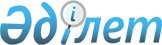 О признании утратившими силу некоторых постановлений акимата Есильского районаПостановление акимата Есильского района  Акмолинской области от 22 июня 2015 года № а-6/264

      В соответствии с Законами Республики Казахстан от 23 января 2001 года «О местном государственном управлении и самоуправлении в Республике Казахстан», от 24 марта 1998 года «О нормативных правовых актах», акимат Есильского района ПОСТАНОВЛЯЕТ:



      1. Признать утратившими силу:



      постановление акимата Есильского района от 20 декабря 2013 года № а-12/553 «Об определении спроса и предложения на общественные работы и утверждение перечня организаций, видов, объемов, конкретных условий общественных работ, размеров оплаты труда участников и источники их финансирования в Есильском районе на 2014 год" (зарегистрировано в реестре государственной регистрации нормативных правовых актов № 3964, опубликовано 3 февраля 2014 года в районной газете «Жаңа Есіл»);



      постановление акимата Есильского района от 11 декабря 2014 года № а-12/484 «О внесении дополнения в постановление акимата Есильского района от 23 января 2014 года № а-1/10 «Об определении перечня должностей специалистов в области социального обеспечения, образования и культуры, являющихся гражданскими служащими и работающих в сельской местности» (зарегистрировано в реестре государственной регистрации нормативных правовых актов № 4562, опубликовано 2 февраля 2015 года в районной газете «Жаңа Есіл»);



      постановление акимата Есильского района от 19 апреля 2013 года № а-4/179 «Об определении сроков предоставления заявок на включение в список получателей субсидий и оптимальных сроков сева по каждому виду субсидируемых приоритетных сельскохозяйственных культур по Есильскому району на 2013 год» (зарегистрировано в реестре государственной регистрации нормативных правовых актов № 3724, опубликовано 10 мая 2013 года в районной газете «Жаңа Есіл»);



      постановление акимата Есильского района от 29 августа 2007 года № а-8/192 «Об утверждении Правил выплаты по оказанию социальной помощи участникам и инвалидам Великой Отечественной войны на расходы за коммунальные услуги» (зарегистрировано в реестре государственной регистрации нормативных правовых актов № 1-11-72, опубликовано 8 октября 2007 года в районной газете «Жаңа Есіл»).



      2. Копию настоящего постановления направить в Департамент юстиции Акмолинской области.



      3. Контроль за исполнением настоящего постановления акимата Есильского района возложить на руководителя аппарата акима Есильского района Есжанова Д.Б.



      4. Настоящее постановление вступает в силу и вводится в действие со дня подписания.      Аким Есильского района                     А.Калжанов
					© 2012. РГП на ПХВ «Институт законодательства и правовой информации Республики Казахстан» Министерства юстиции Республики Казахстан
				